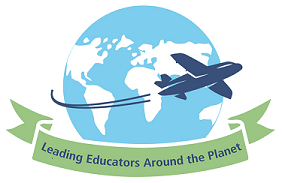 Leading Educators Around the Planet (LEAP) presents LINC“LEAP International Networked Community”A peer-shadowing program for experienced educational leadersInternational Membership Form 2020(For applicants from outside of Australia)Download this form.Complete this Membership Matching Profile Form for international applicants (pp1-4) and return electronically as an attached WORD doc (this Matching Profile will be shared with your Australian partner). Retain a full copy of your application.PERSONAL PROFILEPlease indicate your name: ________________________________Please indicate your current position:Principal/Head Teacher/Administrator Deputy Principal/Vice Principal/Deputy HeadSchool Director/SuperintendentNon-School Based position: ________________________________Please indicate your home location:Canada:New BrunswickBritish ColumbiaEngland:ScotlandWalesUSA (Alabama)FinlandOther: ___________________________ SCHOOL/WORK PROFILEPlease include brief school information (e.g. enrolment numbers; special programs; special education units; ATSI enrolments); or specific Work Place description if non-school based environment.FAMILY PROFILEHome address & email address:Accommodation: (bedrooms available; bathrooms available; pets; non-smoking etc.)Accompanying travelers: Is your spouse/partner planning to be travelling with you?        Yes/NoThe conditions for a spouse/partner travelling are:This arrangement must be suitable to and agreed to your hostThe spouse/partner is not a part of the LEAP educational program and must be self-reliant during the period of the educational programThe spouse/partner is welcomed to participate in all aspects of the LEAP social program (some of which will have a cost associated)Allergies: Do you have any allergies?        Yes/NoIf "Yes" please give details:Special Dietary Requirements:Personal hobbies and interestsPHASE 1 PROGRAM COMPONENTS (when travelling to Australia in June TBA) Welcome Luncheon Seminar (Sunday June TBA)  Billeting and hosting international colleague (June TBA)School visitations for international colleague (June TBA)Farewell Dinner (Wednesday June TBA)PHASE 2 RECIPROCAL PROGRAM COMPONENTS (when hosting/billeting Australian colleague)Welcome event (Sunday 27th September)Billeting and hosting by international colleague (Sunday27th September-Wednesday 7th October inclusive)School visitations organized by international colleague  Leadership Seminar (TBA)Farewell event (Wednesday 7th October)PROGRAM OPTION: when suitable to both parties hosting may occur in one year and travelling in the following year (rather than both Phases occurring in the same year)PAYMENT OF FEE ($250)I hereby apply for Membership of LEAP program for 2020 according to the conditions of the program outlined above. I agree to pay, on arrival in Australia, $250.00/ AUD in cash to cover the costs of Phase 1 of the program.PERSONAL PHOTODr Sue Lazenby (0412960108) and Dr Warren Marks (0412049637)LEAP DirectorsE-mail: Suzanne.Lazenby@gmail.com   or warren.f.marks@det.nsw.edu.au   Postal address: LEAP, PO Box 71, Hill Top. NSW 2575LEAP, P.O. Box 71,Hill Top, NSW   2575